Strana:  1 z 111111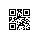 Strana:  1 z 111111Odběratel:Odběratel:Odběratel:Odběratel:Odběratel:Odběratel:Odběratel:Odběratel:Odběratel:Odběratel:Univerzita J. E. Purkyně
Pasteurova 3544/1
400 96 ÚSTÍ NAD LABEM
Česká republikaUniverzita J. E. Purkyně
Pasteurova 3544/1
400 96 ÚSTÍ NAD LABEM
Česká republikaUniverzita J. E. Purkyně
Pasteurova 3544/1
400 96 ÚSTÍ NAD LABEM
Česká republikaUniverzita J. E. Purkyně
Pasteurova 3544/1
400 96 ÚSTÍ NAD LABEM
Česká republikaUniverzita J. E. Purkyně
Pasteurova 3544/1
400 96 ÚSTÍ NAD LABEM
Česká republikaUniverzita J. E. Purkyně
Pasteurova 3544/1
400 96 ÚSTÍ NAD LABEM
Česká republikaUniverzita J. E. Purkyně
Pasteurova 3544/1
400 96 ÚSTÍ NAD LABEM
Česká republikaUniverzita J. E. Purkyně
Pasteurova 3544/1
400 96 ÚSTÍ NAD LABEM
Česká republikaUniverzita J. E. Purkyně
Pasteurova 3544/1
400 96 ÚSTÍ NAD LABEM
Česká republikaUniverzita J. E. Purkyně
Pasteurova 3544/1
400 96 ÚSTÍ NAD LABEM
Česká republikaUniverzita J. E. Purkyně
Pasteurova 3544/1
400 96 ÚSTÍ NAD LABEM
Česká republikaUniverzita J. E. Purkyně
Pasteurova 3544/1
400 96 ÚSTÍ NAD LABEM
Česká republikaPID:PID:PID:PID:PID:PID:PID:Odběratel:Odběratel:Odběratel:Odběratel:Odběratel:Univerzita J. E. Purkyně
Pasteurova 3544/1
400 96 ÚSTÍ NAD LABEM
Česká republikaUniverzita J. E. Purkyně
Pasteurova 3544/1
400 96 ÚSTÍ NAD LABEM
Česká republikaUniverzita J. E. Purkyně
Pasteurova 3544/1
400 96 ÚSTÍ NAD LABEM
Česká republikaUniverzita J. E. Purkyně
Pasteurova 3544/1
400 96 ÚSTÍ NAD LABEM
Česká republikaUniverzita J. E. Purkyně
Pasteurova 3544/1
400 96 ÚSTÍ NAD LABEM
Česká republikaUniverzita J. E. Purkyně
Pasteurova 3544/1
400 96 ÚSTÍ NAD LABEM
Česká republikaUniverzita J. E. Purkyně
Pasteurova 3544/1
400 96 ÚSTÍ NAD LABEM
Česká republikaUniverzita J. E. Purkyně
Pasteurova 3544/1
400 96 ÚSTÍ NAD LABEM
Česká republikaUniverzita J. E. Purkyně
Pasteurova 3544/1
400 96 ÚSTÍ NAD LABEM
Česká republikaUniverzita J. E. Purkyně
Pasteurova 3544/1
400 96 ÚSTÍ NAD LABEM
Česká republikaUniverzita J. E. Purkyně
Pasteurova 3544/1
400 96 ÚSTÍ NAD LABEM
Česká republikaUniverzita J. E. Purkyně
Pasteurova 3544/1
400 96 ÚSTÍ NAD LABEM
Česká republikaPID:PID:PID:PID:PID:PID:PID:2202237025 2202237025 Odběratel:Odběratel:Odběratel:Odběratel:Odběratel:Univerzita J. E. Purkyně
Pasteurova 3544/1
400 96 ÚSTÍ NAD LABEM
Česká republikaUniverzita J. E. Purkyně
Pasteurova 3544/1
400 96 ÚSTÍ NAD LABEM
Česká republikaUniverzita J. E. Purkyně
Pasteurova 3544/1
400 96 ÚSTÍ NAD LABEM
Česká republikaUniverzita J. E. Purkyně
Pasteurova 3544/1
400 96 ÚSTÍ NAD LABEM
Česká republikaUniverzita J. E. Purkyně
Pasteurova 3544/1
400 96 ÚSTÍ NAD LABEM
Česká republikaUniverzita J. E. Purkyně
Pasteurova 3544/1
400 96 ÚSTÍ NAD LABEM
Česká republikaUniverzita J. E. Purkyně
Pasteurova 3544/1
400 96 ÚSTÍ NAD LABEM
Česká republikaUniverzita J. E. Purkyně
Pasteurova 3544/1
400 96 ÚSTÍ NAD LABEM
Česká republikaUniverzita J. E. Purkyně
Pasteurova 3544/1
400 96 ÚSTÍ NAD LABEM
Česká republikaUniverzita J. E. Purkyně
Pasteurova 3544/1
400 96 ÚSTÍ NAD LABEM
Česká republikaUniverzita J. E. Purkyně
Pasteurova 3544/1
400 96 ÚSTÍ NAD LABEM
Česká republikaUniverzita J. E. Purkyně
Pasteurova 3544/1
400 96 ÚSTÍ NAD LABEM
Česká republikaPID:PID:PID:PID:PID:PID:PID:2202237025 2202237025 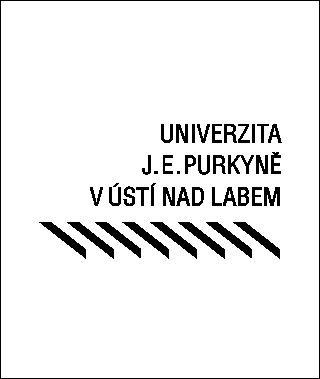 Univerzita J. E. Purkyně
Pasteurova 3544/1
400 96 ÚSTÍ NAD LABEM
Česká republikaUniverzita J. E. Purkyně
Pasteurova 3544/1
400 96 ÚSTÍ NAD LABEM
Česká republikaUniverzita J. E. Purkyně
Pasteurova 3544/1
400 96 ÚSTÍ NAD LABEM
Česká republikaUniverzita J. E. Purkyně
Pasteurova 3544/1
400 96 ÚSTÍ NAD LABEM
Česká republikaUniverzita J. E. Purkyně
Pasteurova 3544/1
400 96 ÚSTÍ NAD LABEM
Česká republikaUniverzita J. E. Purkyně
Pasteurova 3544/1
400 96 ÚSTÍ NAD LABEM
Česká republikaUniverzita J. E. Purkyně
Pasteurova 3544/1
400 96 ÚSTÍ NAD LABEM
Česká republikaUniverzita J. E. Purkyně
Pasteurova 3544/1
400 96 ÚSTÍ NAD LABEM
Česká republikaUniverzita J. E. Purkyně
Pasteurova 3544/1
400 96 ÚSTÍ NAD LABEM
Česká republikaUniverzita J. E. Purkyně
Pasteurova 3544/1
400 96 ÚSTÍ NAD LABEM
Česká republikaUniverzita J. E. Purkyně
Pasteurova 3544/1
400 96 ÚSTÍ NAD LABEM
Česká republikaUniverzita J. E. Purkyně
Pasteurova 3544/1
400 96 ÚSTÍ NAD LABEM
Česká republikaSmlouva:Smlouva:Smlouva:Smlouva:Smlouva:Smlouva:Smlouva:2202237025 2202237025 Univerzita J. E. Purkyně
Pasteurova 3544/1
400 96 ÚSTÍ NAD LABEM
Česká republikaUniverzita J. E. Purkyně
Pasteurova 3544/1
400 96 ÚSTÍ NAD LABEM
Česká republikaUniverzita J. E. Purkyně
Pasteurova 3544/1
400 96 ÚSTÍ NAD LABEM
Česká republikaUniverzita J. E. Purkyně
Pasteurova 3544/1
400 96 ÚSTÍ NAD LABEM
Česká republikaUniverzita J. E. Purkyně
Pasteurova 3544/1
400 96 ÚSTÍ NAD LABEM
Česká republikaUniverzita J. E. Purkyně
Pasteurova 3544/1
400 96 ÚSTÍ NAD LABEM
Česká republikaUniverzita J. E. Purkyně
Pasteurova 3544/1
400 96 ÚSTÍ NAD LABEM
Česká republikaUniverzita J. E. Purkyně
Pasteurova 3544/1
400 96 ÚSTÍ NAD LABEM
Česká republikaUniverzita J. E. Purkyně
Pasteurova 3544/1
400 96 ÚSTÍ NAD LABEM
Česká republikaUniverzita J. E. Purkyně
Pasteurova 3544/1
400 96 ÚSTÍ NAD LABEM
Česká republikaUniverzita J. E. Purkyně
Pasteurova 3544/1
400 96 ÚSTÍ NAD LABEM
Česká republikaUniverzita J. E. Purkyně
Pasteurova 3544/1
400 96 ÚSTÍ NAD LABEM
Česká republika2202237025 2202237025 Univerzita J. E. Purkyně
Pasteurova 3544/1
400 96 ÚSTÍ NAD LABEM
Česká republikaUniverzita J. E. Purkyně
Pasteurova 3544/1
400 96 ÚSTÍ NAD LABEM
Česká republikaUniverzita J. E. Purkyně
Pasteurova 3544/1
400 96 ÚSTÍ NAD LABEM
Česká republikaUniverzita J. E. Purkyně
Pasteurova 3544/1
400 96 ÚSTÍ NAD LABEM
Česká republikaUniverzita J. E. Purkyně
Pasteurova 3544/1
400 96 ÚSTÍ NAD LABEM
Česká republikaUniverzita J. E. Purkyně
Pasteurova 3544/1
400 96 ÚSTÍ NAD LABEM
Česká republikaUniverzita J. E. Purkyně
Pasteurova 3544/1
400 96 ÚSTÍ NAD LABEM
Česká republikaUniverzita J. E. Purkyně
Pasteurova 3544/1
400 96 ÚSTÍ NAD LABEM
Česká republikaUniverzita J. E. Purkyně
Pasteurova 3544/1
400 96 ÚSTÍ NAD LABEM
Česká republikaUniverzita J. E. Purkyně
Pasteurova 3544/1
400 96 ÚSTÍ NAD LABEM
Česká republikaUniverzita J. E. Purkyně
Pasteurova 3544/1
400 96 ÚSTÍ NAD LABEM
Česká republikaUniverzita J. E. Purkyně
Pasteurova 3544/1
400 96 ÚSTÍ NAD LABEM
Česká republikaČíslo účtu:Číslo účtu:Číslo účtu:Číslo účtu:Číslo účtu:Číslo účtu:Číslo účtu:2202237025 2202237025 Univerzita J. E. Purkyně
Pasteurova 3544/1
400 96 ÚSTÍ NAD LABEM
Česká republikaUniverzita J. E. Purkyně
Pasteurova 3544/1
400 96 ÚSTÍ NAD LABEM
Česká republikaUniverzita J. E. Purkyně
Pasteurova 3544/1
400 96 ÚSTÍ NAD LABEM
Česká republikaUniverzita J. E. Purkyně
Pasteurova 3544/1
400 96 ÚSTÍ NAD LABEM
Česká republikaUniverzita J. E. Purkyně
Pasteurova 3544/1
400 96 ÚSTÍ NAD LABEM
Česká republikaUniverzita J. E. Purkyně
Pasteurova 3544/1
400 96 ÚSTÍ NAD LABEM
Česká republikaUniverzita J. E. Purkyně
Pasteurova 3544/1
400 96 ÚSTÍ NAD LABEM
Česká republikaUniverzita J. E. Purkyně
Pasteurova 3544/1
400 96 ÚSTÍ NAD LABEM
Česká republikaUniverzita J. E. Purkyně
Pasteurova 3544/1
400 96 ÚSTÍ NAD LABEM
Česká republikaUniverzita J. E. Purkyně
Pasteurova 3544/1
400 96 ÚSTÍ NAD LABEM
Česká republikaUniverzita J. E. Purkyně
Pasteurova 3544/1
400 96 ÚSTÍ NAD LABEM
Česká republikaUniverzita J. E. Purkyně
Pasteurova 3544/1
400 96 ÚSTÍ NAD LABEM
Česká republikaPeněžní ústav:Peněžní ústav:Peněžní ústav:Peněžní ústav:Peněžní ústav:Peněžní ústav:Peněžní ústav:2202237025 2202237025 Univerzita J. E. Purkyně
Pasteurova 3544/1
400 96 ÚSTÍ NAD LABEM
Česká republikaUniverzita J. E. Purkyně
Pasteurova 3544/1
400 96 ÚSTÍ NAD LABEM
Česká republikaUniverzita J. E. Purkyně
Pasteurova 3544/1
400 96 ÚSTÍ NAD LABEM
Česká republikaUniverzita J. E. Purkyně
Pasteurova 3544/1
400 96 ÚSTÍ NAD LABEM
Česká republikaUniverzita J. E. Purkyně
Pasteurova 3544/1
400 96 ÚSTÍ NAD LABEM
Česká republikaUniverzita J. E. Purkyně
Pasteurova 3544/1
400 96 ÚSTÍ NAD LABEM
Česká republikaUniverzita J. E. Purkyně
Pasteurova 3544/1
400 96 ÚSTÍ NAD LABEM
Česká republikaUniverzita J. E. Purkyně
Pasteurova 3544/1
400 96 ÚSTÍ NAD LABEM
Česká republikaUniverzita J. E. Purkyně
Pasteurova 3544/1
400 96 ÚSTÍ NAD LABEM
Česká republikaUniverzita J. E. Purkyně
Pasteurova 3544/1
400 96 ÚSTÍ NAD LABEM
Česká republikaUniverzita J. E. Purkyně
Pasteurova 3544/1
400 96 ÚSTÍ NAD LABEM
Česká republikaUniverzita J. E. Purkyně
Pasteurova 3544/1
400 96 ÚSTÍ NAD LABEM
Česká republika2202237025 2202237025 2202237025 2202237025 Dodavatel:Dodavatel:Dodavatel:Dodavatel:Dodavatel:Dodavatel:Dodavatel:Dodavatel:2202237025 2202237025 DIČ:DIČ:DIČ:CZ44555601CZ44555601CZ44555601CZ44555601Dodavatel:Dodavatel:Dodavatel:Dodavatel:Dodavatel:Dodavatel:Dodavatel:Dodavatel:2202237025 2202237025 DIČ:DIČ:DIČ:CZ44555601CZ44555601CZ44555601CZ44555601IČ:IČ:06370110063701100637011006370110063701100637011006370110DIČ:DIČ:2202237025 2202237025 IČ:IČ:IČ:44555601445556014455560144555601IČ:IČ:06370110063701100637011006370110063701100637011006370110DIČ:DIČ:2202237025 2202237025 IČ:IČ:IČ:445556014455560144555601445556012202237025 2202237025 IČ:IČ:IČ:445556014455560144555601445556012202237025 2202237025 IČ:IČ:IČ:445556014455560144555601445556012202237025 2202237025 2202237025 2202237025 Konečný příjemce:Konečný příjemce:Konečný příjemce:Konečný příjemce:Konečný příjemce:Konečný příjemce:Konečný příjemce:Konečný příjemce:Konečný příjemce:Konečný příjemce:Konečný příjemce:Konečný příjemce:2202237025 2202237025 2202237025 2202237025 2202237025 2202237025 Platnost objednávky do:Platnost objednávky do:Platnost objednávky do:Platnost objednávky do:Platnost objednávky do:Platnost objednávky do:Platnost objednávky do:Platnost objednávky do:Platnost objednávky do:30.06.202030.06.202030.06.202030.06.2020Termín dodání:Termín dodání:Termín dodání:Termín dodání:Termín dodání:Termín dodání:Termín dodání:30.06.202030.06.202030.06.202030.06.2020Forma úhrady:Forma úhrady:Forma úhrady:Forma úhrady:Forma úhrady:Forma úhrady:Forma úhrady:PříkazemPříkazemPříkazemPříkazemForma úhrady:Forma úhrady:Forma úhrady:Forma úhrady:Forma úhrady:Forma úhrady:Forma úhrady:PříkazemPříkazemPříkazemPříkazemForma úhrady:Forma úhrady:Forma úhrady:Forma úhrady:Forma úhrady:Forma úhrady:Forma úhrady:PříkazemPříkazemPříkazemPříkazemTermín úhrady:Termín úhrady:Termín úhrady:Termín úhrady:Termín úhrady:Termín úhrady:Termín úhrady:Termín úhrady:Termín úhrady:Termín úhrady:Termín úhrady:Termín úhrady:Termín úhrady:Termín úhrady:Objednávka je návrhem na uzavření smlouvy dle § 1731 a násl. zákona č.89/2012 Sb., občanského zákoníku, v platném znění. Je-li plnění dle objednávky vyšší než 50.000,-Kč bez DPH,
musí být objednávka dodavatelem bez zbytečného odkladu potvrzena.
Uzavřená smlouva, tzn. objednávka i s potvrzením, podléhá povinnosti zveřejnění v registru smluv MV dle zákona č. 340/2015 Sb., v platném znění.
----
Na fakturu uveďte číslo objednávky. AKCEPTACE 23.4.2020


Objednávka je návrhem na uzavření smlouvy dle § 1731 a násl. zákona č.89/2012 Sb., občanského zákoníku, v platném znění. Je-li plnění dle objednávky vyšší než 50.000,-Kč bez DPH,
musí být objednávka dodavatelem bez zbytečného odkladu potvrzena.
Uzavřená smlouva, tzn. objednávka i s potvrzením, podléhá povinnosti zveřejnění v registru smluv MV dle zákona č. 340/2015 Sb., v platném znění.
----
Na fakturu uveďte číslo objednávky. AKCEPTACE 23.4.2020


Objednávka je návrhem na uzavření smlouvy dle § 1731 a násl. zákona č.89/2012 Sb., občanského zákoníku, v platném znění. Je-li plnění dle objednávky vyšší než 50.000,-Kč bez DPH,
musí být objednávka dodavatelem bez zbytečného odkladu potvrzena.
Uzavřená smlouva, tzn. objednávka i s potvrzením, podléhá povinnosti zveřejnění v registru smluv MV dle zákona č. 340/2015 Sb., v platném znění.
----
Na fakturu uveďte číslo objednávky. AKCEPTACE 23.4.2020


Objednávka je návrhem na uzavření smlouvy dle § 1731 a násl. zákona č.89/2012 Sb., občanského zákoníku, v platném znění. Je-li plnění dle objednávky vyšší než 50.000,-Kč bez DPH,
musí být objednávka dodavatelem bez zbytečného odkladu potvrzena.
Uzavřená smlouva, tzn. objednávka i s potvrzením, podléhá povinnosti zveřejnění v registru smluv MV dle zákona č. 340/2015 Sb., v platném znění.
----
Na fakturu uveďte číslo objednávky. AKCEPTACE 23.4.2020


Objednávka je návrhem na uzavření smlouvy dle § 1731 a násl. zákona č.89/2012 Sb., občanského zákoníku, v platném znění. Je-li plnění dle objednávky vyšší než 50.000,-Kč bez DPH,
musí být objednávka dodavatelem bez zbytečného odkladu potvrzena.
Uzavřená smlouva, tzn. objednávka i s potvrzením, podléhá povinnosti zveřejnění v registru smluv MV dle zákona č. 340/2015 Sb., v platném znění.
----
Na fakturu uveďte číslo objednávky. AKCEPTACE 23.4.2020


Objednávka je návrhem na uzavření smlouvy dle § 1731 a násl. zákona č.89/2012 Sb., občanského zákoníku, v platném znění. Je-li plnění dle objednávky vyšší než 50.000,-Kč bez DPH,
musí být objednávka dodavatelem bez zbytečného odkladu potvrzena.
Uzavřená smlouva, tzn. objednávka i s potvrzením, podléhá povinnosti zveřejnění v registru smluv MV dle zákona č. 340/2015 Sb., v platném znění.
----
Na fakturu uveďte číslo objednávky. AKCEPTACE 23.4.2020


Objednávka je návrhem na uzavření smlouvy dle § 1731 a násl. zákona č.89/2012 Sb., občanského zákoníku, v platném znění. Je-li plnění dle objednávky vyšší než 50.000,-Kč bez DPH,
musí být objednávka dodavatelem bez zbytečného odkladu potvrzena.
Uzavřená smlouva, tzn. objednávka i s potvrzením, podléhá povinnosti zveřejnění v registru smluv MV dle zákona č. 340/2015 Sb., v platném znění.
----
Na fakturu uveďte číslo objednávky. AKCEPTACE 23.4.2020


Objednávka je návrhem na uzavření smlouvy dle § 1731 a násl. zákona č.89/2012 Sb., občanského zákoníku, v platném znění. Je-li plnění dle objednávky vyšší než 50.000,-Kč bez DPH,
musí být objednávka dodavatelem bez zbytečného odkladu potvrzena.
Uzavřená smlouva, tzn. objednávka i s potvrzením, podléhá povinnosti zveřejnění v registru smluv MV dle zákona č. 340/2015 Sb., v platném znění.
----
Na fakturu uveďte číslo objednávky. AKCEPTACE 23.4.2020


Objednávka je návrhem na uzavření smlouvy dle § 1731 a násl. zákona č.89/2012 Sb., občanského zákoníku, v platném znění. Je-li plnění dle objednávky vyšší než 50.000,-Kč bez DPH,
musí být objednávka dodavatelem bez zbytečného odkladu potvrzena.
Uzavřená smlouva, tzn. objednávka i s potvrzením, podléhá povinnosti zveřejnění v registru smluv MV dle zákona č. 340/2015 Sb., v platném znění.
----
Na fakturu uveďte číslo objednávky. AKCEPTACE 23.4.2020


Objednávka je návrhem na uzavření smlouvy dle § 1731 a násl. zákona č.89/2012 Sb., občanského zákoníku, v platném znění. Je-li plnění dle objednávky vyšší než 50.000,-Kč bez DPH,
musí být objednávka dodavatelem bez zbytečného odkladu potvrzena.
Uzavřená smlouva, tzn. objednávka i s potvrzením, podléhá povinnosti zveřejnění v registru smluv MV dle zákona č. 340/2015 Sb., v platném znění.
----
Na fakturu uveďte číslo objednávky. AKCEPTACE 23.4.2020


Objednávka je návrhem na uzavření smlouvy dle § 1731 a násl. zákona č.89/2012 Sb., občanského zákoníku, v platném znění. Je-li plnění dle objednávky vyšší než 50.000,-Kč bez DPH,
musí být objednávka dodavatelem bez zbytečného odkladu potvrzena.
Uzavřená smlouva, tzn. objednávka i s potvrzením, podléhá povinnosti zveřejnění v registru smluv MV dle zákona č. 340/2015 Sb., v platném znění.
----
Na fakturu uveďte číslo objednávky. AKCEPTACE 23.4.2020


Objednávka je návrhem na uzavření smlouvy dle § 1731 a násl. zákona č.89/2012 Sb., občanského zákoníku, v platném znění. Je-li plnění dle objednávky vyšší než 50.000,-Kč bez DPH,
musí být objednávka dodavatelem bez zbytečného odkladu potvrzena.
Uzavřená smlouva, tzn. objednávka i s potvrzením, podléhá povinnosti zveřejnění v registru smluv MV dle zákona č. 340/2015 Sb., v platném znění.
----
Na fakturu uveďte číslo objednávky. AKCEPTACE 23.4.2020


Objednávka je návrhem na uzavření smlouvy dle § 1731 a násl. zákona č.89/2012 Sb., občanského zákoníku, v platném znění. Je-li plnění dle objednávky vyšší než 50.000,-Kč bez DPH,
musí být objednávka dodavatelem bez zbytečného odkladu potvrzena.
Uzavřená smlouva, tzn. objednávka i s potvrzením, podléhá povinnosti zveřejnění v registru smluv MV dle zákona č. 340/2015 Sb., v platném znění.
----
Na fakturu uveďte číslo objednávky. AKCEPTACE 23.4.2020


Objednávka je návrhem na uzavření smlouvy dle § 1731 a násl. zákona č.89/2012 Sb., občanského zákoníku, v platném znění. Je-li plnění dle objednávky vyšší než 50.000,-Kč bez DPH,
musí být objednávka dodavatelem bez zbytečného odkladu potvrzena.
Uzavřená smlouva, tzn. objednávka i s potvrzením, podléhá povinnosti zveřejnění v registru smluv MV dle zákona č. 340/2015 Sb., v platném znění.
----
Na fakturu uveďte číslo objednávky. AKCEPTACE 23.4.2020


Objednávka je návrhem na uzavření smlouvy dle § 1731 a násl. zákona č.89/2012 Sb., občanského zákoníku, v platném znění. Je-li plnění dle objednávky vyšší než 50.000,-Kč bez DPH,
musí být objednávka dodavatelem bez zbytečného odkladu potvrzena.
Uzavřená smlouva, tzn. objednávka i s potvrzením, podléhá povinnosti zveřejnění v registru smluv MV dle zákona č. 340/2015 Sb., v platném znění.
----
Na fakturu uveďte číslo objednávky. AKCEPTACE 23.4.2020


Objednávka je návrhem na uzavření smlouvy dle § 1731 a násl. zákona č.89/2012 Sb., občanského zákoníku, v platném znění. Je-li plnění dle objednávky vyšší než 50.000,-Kč bez DPH,
musí být objednávka dodavatelem bez zbytečného odkladu potvrzena.
Uzavřená smlouva, tzn. objednávka i s potvrzením, podléhá povinnosti zveřejnění v registru smluv MV dle zákona č. 340/2015 Sb., v platném znění.
----
Na fakturu uveďte číslo objednávky. AKCEPTACE 23.4.2020


Objednávka je návrhem na uzavření smlouvy dle § 1731 a násl. zákona č.89/2012 Sb., občanského zákoníku, v platném znění. Je-li plnění dle objednávky vyšší než 50.000,-Kč bez DPH,
musí být objednávka dodavatelem bez zbytečného odkladu potvrzena.
Uzavřená smlouva, tzn. objednávka i s potvrzením, podléhá povinnosti zveřejnění v registru smluv MV dle zákona č. 340/2015 Sb., v platném znění.
----
Na fakturu uveďte číslo objednávky. AKCEPTACE 23.4.2020


Objednávka je návrhem na uzavření smlouvy dle § 1731 a násl. zákona č.89/2012 Sb., občanského zákoníku, v platném znění. Je-li plnění dle objednávky vyšší než 50.000,-Kč bez DPH,
musí být objednávka dodavatelem bez zbytečného odkladu potvrzena.
Uzavřená smlouva, tzn. objednávka i s potvrzením, podléhá povinnosti zveřejnění v registru smluv MV dle zákona č. 340/2015 Sb., v platném znění.
----
Na fakturu uveďte číslo objednávky. AKCEPTACE 23.4.2020


Objednávka je návrhem na uzavření smlouvy dle § 1731 a násl. zákona č.89/2012 Sb., občanského zákoníku, v platném znění. Je-li plnění dle objednávky vyšší než 50.000,-Kč bez DPH,
musí být objednávka dodavatelem bez zbytečného odkladu potvrzena.
Uzavřená smlouva, tzn. objednávka i s potvrzením, podléhá povinnosti zveřejnění v registru smluv MV dle zákona č. 340/2015 Sb., v platném znění.
----
Na fakturu uveďte číslo objednávky. AKCEPTACE 23.4.2020


Objednávka je návrhem na uzavření smlouvy dle § 1731 a násl. zákona č.89/2012 Sb., občanského zákoníku, v platném znění. Je-li plnění dle objednávky vyšší než 50.000,-Kč bez DPH,
musí být objednávka dodavatelem bez zbytečného odkladu potvrzena.
Uzavřená smlouva, tzn. objednávka i s potvrzením, podléhá povinnosti zveřejnění v registru smluv MV dle zákona č. 340/2015 Sb., v platném znění.
----
Na fakturu uveďte číslo objednávky. AKCEPTACE 23.4.2020


Objednávka je návrhem na uzavření smlouvy dle § 1731 a násl. zákona č.89/2012 Sb., občanského zákoníku, v platném znění. Je-li plnění dle objednávky vyšší než 50.000,-Kč bez DPH,
musí být objednávka dodavatelem bez zbytečného odkladu potvrzena.
Uzavřená smlouva, tzn. objednávka i s potvrzením, podléhá povinnosti zveřejnění v registru smluv MV dle zákona č. 340/2015 Sb., v platném znění.
----
Na fakturu uveďte číslo objednávky. AKCEPTACE 23.4.2020


Objednávka je návrhem na uzavření smlouvy dle § 1731 a násl. zákona č.89/2012 Sb., občanského zákoníku, v platném znění. Je-li plnění dle objednávky vyšší než 50.000,-Kč bez DPH,
musí být objednávka dodavatelem bez zbytečného odkladu potvrzena.
Uzavřená smlouva, tzn. objednávka i s potvrzením, podléhá povinnosti zveřejnění v registru smluv MV dle zákona č. 340/2015 Sb., v platném znění.
----
Na fakturu uveďte číslo objednávky. AKCEPTACE 23.4.2020


Objednávka je návrhem na uzavření smlouvy dle § 1731 a násl. zákona č.89/2012 Sb., občanského zákoníku, v platném znění. Je-li plnění dle objednávky vyšší než 50.000,-Kč bez DPH,
musí být objednávka dodavatelem bez zbytečného odkladu potvrzena.
Uzavřená smlouva, tzn. objednávka i s potvrzením, podléhá povinnosti zveřejnění v registru smluv MV dle zákona č. 340/2015 Sb., v platném znění.
----
Na fakturu uveďte číslo objednávky. AKCEPTACE 23.4.2020


Objednávka je návrhem na uzavření smlouvy dle § 1731 a násl. zákona č.89/2012 Sb., občanského zákoníku, v platném znění. Je-li plnění dle objednávky vyšší než 50.000,-Kč bez DPH,
musí být objednávka dodavatelem bez zbytečného odkladu potvrzena.
Uzavřená smlouva, tzn. objednávka i s potvrzením, podléhá povinnosti zveřejnění v registru smluv MV dle zákona č. 340/2015 Sb., v platném znění.
----
Na fakturu uveďte číslo objednávky. AKCEPTACE 23.4.2020


Objednávka je návrhem na uzavření smlouvy dle § 1731 a násl. zákona č.89/2012 Sb., občanského zákoníku, v platném znění. Je-li plnění dle objednávky vyšší než 50.000,-Kč bez DPH,
musí být objednávka dodavatelem bez zbytečného odkladu potvrzena.
Uzavřená smlouva, tzn. objednávka i s potvrzením, podléhá povinnosti zveřejnění v registru smluv MV dle zákona č. 340/2015 Sb., v platném znění.
----
Na fakturu uveďte číslo objednávky. AKCEPTACE 23.4.2020


Objednávka je návrhem na uzavření smlouvy dle § 1731 a násl. zákona č.89/2012 Sb., občanského zákoníku, v platném znění. Je-li plnění dle objednávky vyšší než 50.000,-Kč bez DPH,
musí být objednávka dodavatelem bez zbytečného odkladu potvrzena.
Uzavřená smlouva, tzn. objednávka i s potvrzením, podléhá povinnosti zveřejnění v registru smluv MV dle zákona č. 340/2015 Sb., v platném znění.
----
Na fakturu uveďte číslo objednávky. AKCEPTACE 23.4.2020


Objednávka je návrhem na uzavření smlouvy dle § 1731 a násl. zákona č.89/2012 Sb., občanského zákoníku, v platném znění. Je-li plnění dle objednávky vyšší než 50.000,-Kč bez DPH,
musí být objednávka dodavatelem bez zbytečného odkladu potvrzena.
Uzavřená smlouva, tzn. objednávka i s potvrzením, podléhá povinnosti zveřejnění v registru smluv MV dle zákona č. 340/2015 Sb., v platném znění.
----
Na fakturu uveďte číslo objednávky. AKCEPTACE 23.4.2020


Objednávka je návrhem na uzavření smlouvy dle § 1731 a násl. zákona č.89/2012 Sb., občanského zákoníku, v platném znění. Je-li plnění dle objednávky vyšší než 50.000,-Kč bez DPH,
musí být objednávka dodavatelem bez zbytečného odkladu potvrzena.
Uzavřená smlouva, tzn. objednávka i s potvrzením, podléhá povinnosti zveřejnění v registru smluv MV dle zákona č. 340/2015 Sb., v platném znění.
----
Na fakturu uveďte číslo objednávky. AKCEPTACE 23.4.2020


Objednávka je návrhem na uzavření smlouvy dle § 1731 a násl. zákona č.89/2012 Sb., občanského zákoníku, v platném znění. Je-li plnění dle objednávky vyšší než 50.000,-Kč bez DPH,
musí být objednávka dodavatelem bez zbytečného odkladu potvrzena.
Uzavřená smlouva, tzn. objednávka i s potvrzením, podléhá povinnosti zveřejnění v registru smluv MV dle zákona č. 340/2015 Sb., v platném znění.
----
Na fakturu uveďte číslo objednávky. AKCEPTACE 23.4.2020


Objednávka je návrhem na uzavření smlouvy dle § 1731 a násl. zákona č.89/2012 Sb., občanského zákoníku, v platném znění. Je-li plnění dle objednávky vyšší než 50.000,-Kč bez DPH,
musí být objednávka dodavatelem bez zbytečného odkladu potvrzena.
Uzavřená smlouva, tzn. objednávka i s potvrzením, podléhá povinnosti zveřejnění v registru smluv MV dle zákona č. 340/2015 Sb., v platném znění.
----
Na fakturu uveďte číslo objednávky. AKCEPTACE 23.4.2020


Objednávka je návrhem na uzavření smlouvy dle § 1731 a násl. zákona č.89/2012 Sb., občanského zákoníku, v platném znění. Je-li plnění dle objednávky vyšší než 50.000,-Kč bez DPH,
musí být objednávka dodavatelem bez zbytečného odkladu potvrzena.
Uzavřená smlouva, tzn. objednávka i s potvrzením, podléhá povinnosti zveřejnění v registru smluv MV dle zákona č. 340/2015 Sb., v platném znění.
----
Na fakturu uveďte číslo objednávky. AKCEPTACE 23.4.2020


Objednávka je návrhem na uzavření smlouvy dle § 1731 a násl. zákona č.89/2012 Sb., občanského zákoníku, v platném znění. Je-li plnění dle objednávky vyšší než 50.000,-Kč bez DPH,
musí být objednávka dodavatelem bez zbytečného odkladu potvrzena.
Uzavřená smlouva, tzn. objednávka i s potvrzením, podléhá povinnosti zveřejnění v registru smluv MV dle zákona č. 340/2015 Sb., v platném znění.
----
Na fakturu uveďte číslo objednávky. AKCEPTACE 23.4.2020


Dle zaslané cenové nabídky u Vás objednáváme práce dle následujícího položkového rozpisu.Dle zaslané cenové nabídky u Vás objednáváme práce dle následujícího položkového rozpisu.Dle zaslané cenové nabídky u Vás objednáváme práce dle následujícího položkového rozpisu.Dle zaslané cenové nabídky u Vás objednáváme práce dle následujícího položkového rozpisu.Dle zaslané cenové nabídky u Vás objednáváme práce dle následujícího položkového rozpisu.Dle zaslané cenové nabídky u Vás objednáváme práce dle následujícího položkového rozpisu.Dle zaslané cenové nabídky u Vás objednáváme práce dle následujícího položkového rozpisu.Dle zaslané cenové nabídky u Vás objednáváme práce dle následujícího položkového rozpisu.Dle zaslané cenové nabídky u Vás objednáváme práce dle následujícího položkového rozpisu.Dle zaslané cenové nabídky u Vás objednáváme práce dle následujícího položkového rozpisu.Dle zaslané cenové nabídky u Vás objednáváme práce dle následujícího položkového rozpisu.Dle zaslané cenové nabídky u Vás objednáváme práce dle následujícího položkového rozpisu.Dle zaslané cenové nabídky u Vás objednáváme práce dle následujícího položkového rozpisu.Dle zaslané cenové nabídky u Vás objednáváme práce dle následujícího položkového rozpisu.Dle zaslané cenové nabídky u Vás objednáváme práce dle následujícího položkového rozpisu.Dle zaslané cenové nabídky u Vás objednáváme práce dle následujícího položkového rozpisu.Dle zaslané cenové nabídky u Vás objednáváme práce dle následujícího položkového rozpisu.Dle zaslané cenové nabídky u Vás objednáváme práce dle následujícího položkového rozpisu.Dle zaslané cenové nabídky u Vás objednáváme práce dle následujícího položkového rozpisu.Dle zaslané cenové nabídky u Vás objednáváme práce dle následujícího položkového rozpisu.Dle zaslané cenové nabídky u Vás objednáváme práce dle následujícího položkového rozpisu.Dle zaslané cenové nabídky u Vás objednáváme práce dle následujícího položkového rozpisu.Dle zaslané cenové nabídky u Vás objednáváme práce dle následujícího položkového rozpisu.Dle zaslané cenové nabídky u Vás objednáváme práce dle následujícího položkového rozpisu.Dle zaslané cenové nabídky u Vás objednáváme práce dle následujícího položkového rozpisu.Dle zaslané cenové nabídky u Vás objednáváme práce dle následujícího položkového rozpisu.Dle zaslané cenové nabídky u Vás objednáváme práce dle následujícího položkového rozpisu.Dle zaslané cenové nabídky u Vás objednáváme práce dle následujícího položkového rozpisu.Dle zaslané cenové nabídky u Vás objednáváme práce dle následujícího položkového rozpisu.Dle zaslané cenové nabídky u Vás objednáváme práce dle následujícího položkového rozpisu.Dle zaslané cenové nabídky u Vás objednáváme práce dle následujícího položkového rozpisu.Dle zaslané cenové nabídky u Vás objednáváme práce dle následujícího položkového rozpisu.Položkový rozpis:Položkový rozpis:Položkový rozpis:Položkový rozpis:Položkový rozpis:Položkový rozpis:Položkový rozpis:Položkový rozpis:Položkový rozpis:Položkový rozpis:Položkový rozpis:Položkový rozpis:Položkový rozpis:Položkový rozpis:Položkový rozpis:Položkový rozpis:Položkový rozpis:Položkový rozpis:Položkový rozpis:Položkový rozpis:Položkový rozpis:Položkový rozpis:Položkový rozpis:Položkový rozpis:Položkový rozpis:Položkový rozpis:Položkový rozpis:Položkový rozpis:Položkový rozpis:Položkový rozpis:Položkový rozpis:Položkový rozpis:PoložkaPoložkaPoložkaPoložkaPoložkaPoložkaPoložkaPoložkaPoložkaPoložkaPoložkaPoložkaPoložkaPoložkaPoložkaPoložkaPoložkaPoložkaPoložkaPoložkaPoložkaPoložkaPoložkaPoložkaPoložkaPoložkaPoložkaPoložkaPoložkaPoložkaPoložkaMnožstvíMnožstvíMnožstvíMJMJMJMJMJMJCena/MJ vč. DPHCena/MJ vč. DPHCena/MJ vč. DPHCena/MJ vč. DPHCena/MJ vč. DPHCena/MJ vč. DPHCena/MJ vč. DPHCelkem s DPHCelkem s DPHCelkem s DPHCelkem s DPHCelkem s DPHCelkem s DPHCelkem s DPHCelkem s DPHmytí oken, rámů oken, parapetů, spodní část žaluzií a napnutí lanek žaluzií na objektu UJEP MFCmytí oken, rámů oken, parapetů, spodní část žaluzií a napnutí lanek žaluzií na objektu UJEP MFCmytí oken, rámů oken, parapetů, spodní část žaluzií a napnutí lanek žaluzií na objektu UJEP MFCmytí oken, rámů oken, parapetů, spodní část žaluzií a napnutí lanek žaluzií na objektu UJEP MFCmytí oken, rámů oken, parapetů, spodní část žaluzií a napnutí lanek žaluzií na objektu UJEP MFCmytí oken, rámů oken, parapetů, spodní část žaluzií a napnutí lanek žaluzií na objektu UJEP MFCmytí oken, rámů oken, parapetů, spodní část žaluzií a napnutí lanek žaluzií na objektu UJEP MFCmytí oken, rámů oken, parapetů, spodní část žaluzií a napnutí lanek žaluzií na objektu UJEP MFCmytí oken, rámů oken, parapetů, spodní část žaluzií a napnutí lanek žaluzií na objektu UJEP MFCmytí oken, rámů oken, parapetů, spodní část žaluzií a napnutí lanek žaluzií na objektu UJEP MFCmytí oken, rámů oken, parapetů, spodní část žaluzií a napnutí lanek žaluzií na objektu UJEP MFCmytí oken, rámů oken, parapetů, spodní část žaluzií a napnutí lanek žaluzií na objektu UJEP MFCmytí oken, rámů oken, parapetů, spodní část žaluzií a napnutí lanek žaluzií na objektu UJEP MFCmytí oken, rámů oken, parapetů, spodní část žaluzií a napnutí lanek žaluzií na objektu UJEP MFCmytí oken, rámů oken, parapetů, spodní část žaluzií a napnutí lanek žaluzií na objektu UJEP MFCmytí oken, rámů oken, parapetů, spodní část žaluzií a napnutí lanek žaluzií na objektu UJEP MFCmytí oken, rámů oken, parapetů, spodní část žaluzií a napnutí lanek žaluzií na objektu UJEP MFCmytí oken, rámů oken, parapetů, spodní část žaluzií a napnutí lanek žaluzií na objektu UJEP MFCmytí oken, rámů oken, parapetů, spodní část žaluzií a napnutí lanek žaluzií na objektu UJEP MFCmytí oken, rámů oken, parapetů, spodní část žaluzií a napnutí lanek žaluzií na objektu UJEP MFCmytí oken, rámů oken, parapetů, spodní část žaluzií a napnutí lanek žaluzií na objektu UJEP MFCmytí oken, rámů oken, parapetů, spodní část žaluzií a napnutí lanek žaluzií na objektu UJEP MFCmytí oken, rámů oken, parapetů, spodní část žaluzií a napnutí lanek žaluzií na objektu UJEP MFCmytí oken, rámů oken, parapetů, spodní část žaluzií a napnutí lanek žaluzií na objektu UJEP MFCmytí oken, rámů oken, parapetů, spodní část žaluzií a napnutí lanek žaluzií na objektu UJEP MFCmytí oken, rámů oken, parapetů, spodní část žaluzií a napnutí lanek žaluzií na objektu UJEP MFCmytí oken, rámů oken, parapetů, spodní část žaluzií a napnutí lanek žaluzií na objektu UJEP MFCmytí oken, rámů oken, parapetů, spodní část žaluzií a napnutí lanek žaluzií na objektu UJEP MFCmytí oken, rámů oken, parapetů, spodní část žaluzií a napnutí lanek žaluzií na objektu UJEP MFCmytí oken, rámů oken, parapetů, spodní část žaluzií a napnutí lanek žaluzií na objektu UJEP MFCmytí oken, rámů oken, parapetů, spodní část žaluzií a napnutí lanek žaluzií na objektu UJEP MFCPředpokládaná cena celkem s DPH :Předpokládaná cena celkem s DPH :Předpokládaná cena celkem s DPH :Předpokládaná cena celkem s DPH :Předpokládaná cena celkem s DPH :Předpokládaná cena celkem s DPH :Předpokládaná cena celkem s DPH :Předpokládaná cena celkem s DPH :Předpokládaná cena celkem s DPH :Předpokládaná cena celkem s DPH :Předpokládaná cena celkem s DPH :Předpokládaná cena celkem s DPH :Předpokládaná cena celkem s DPH :Předpokládaná cena celkem s DPH :Předpokládaná cena celkem s DPH :Předpokládaná cena celkem s DPH :Předpokládaná cena celkem s DPH :Předpokládaná cena celkem s DPH :Předpokládaná cena celkem s DPH :Předpokládaná cena celkem s DPH :Předpokládaná cena celkem s DPH :Předpokládaná cena celkem s DPH :Předpokládaná cena celkem s DPH :Předpokládaná cena celkem s DPH :Předpokládaná cena celkem s DPH :Předpokládaná cena celkem s DPH :Předpokládaná cena celkem s DPH :Předpokládaná cena celkem s DPH :Předpokládaná cena celkem s DPH :Předpokládaná cena celkem s DPH :Předpokládaná cena celkem s DPH :Předpokládaná cena celkem s DPH :Předpokládaná cena celkem s DPH :Předpokládaná cena celkem s DPH :Předpokládaná cena celkem s DPH :Předpokládaná cena celkem s DPH :Předpokládaná cena celkem s DPH :Předpokládaná cena celkem s DPH :Předpokládaná cena celkem s DPH :Předpokládaná cena celkem s DPH :Předpokládaná cena celkem s DPH :Předpokládaná cena celkem s DPH :Předpokládaná cena celkem s DPH :Předpokládaná cena celkem s DPH :Předpokládaná cena celkem s DPH :Předpokládaná cena celkem s DPH :Předpokládaná cena celkem s DPH :Předpokládaná cena celkem s DPH :Předpokládaná cena celkem s DPH :Předpokládaná cena celkem s DPH :Předpokládaná cena celkem s DPH :Předpokládaná cena celkem s DPH :Předpokládaná cena celkem s DPH :Předpokládaná cena celkem s DPH :Datum vystavení:Datum vystavení:Datum vystavení:Datum vystavení:Datum vystavení:Datum vystavení:Datum vystavení:Datum vystavení:Datum vystavení:20.04.202020.04.202020.04.2020Vystavil:
XXX
Tel.: XXX, Fax: E-mail: XXX@ujep.cz
                                                                      ...................
                                                                          Razítko, podpisVystavil:
XXX
Tel.: XXX, Fax: E-mail: XXX@ujep.cz
                                                                      ...................
                                                                          Razítko, podpisVystavil:
XXX
Tel.: XXX, Fax: E-mail: XXX@ujep.cz
                                                                      ...................
                                                                          Razítko, podpisVystavil:
XXX
Tel.: XXX, Fax: E-mail: XXX@ujep.cz
                                                                      ...................
                                                                          Razítko, podpisVystavil:
XXX
Tel.: XXX, Fax: E-mail: XXX@ujep.cz
                                                                      ...................
                                                                          Razítko, podpisVystavil:
XXX
Tel.: XXX, Fax: E-mail: XXX@ujep.cz
                                                                      ...................
                                                                          Razítko, podpisVystavil:
XXX
Tel.: XXX, Fax: E-mail: XXX@ujep.cz
                                                                      ...................
                                                                          Razítko, podpisVystavil:
XXX
Tel.: XXX, Fax: E-mail: XXX@ujep.cz
                                                                      ...................
                                                                          Razítko, podpisVystavil:
XXX
Tel.: XXX, Fax: E-mail: XXX@ujep.cz
                                                                      ...................
                                                                          Razítko, podpisVystavil:
XXX
Tel.: XXX, Fax: E-mail: XXX@ujep.cz
                                                                      ...................
                                                                          Razítko, podpisVystavil:
XXX
Tel.: XXX, Fax: E-mail: XXX@ujep.cz
                                                                      ...................
                                                                          Razítko, podpisVystavil:
XXX
Tel.: XXX, Fax: E-mail: XXX@ujep.cz
                                                                      ...................
                                                                          Razítko, podpisVystavil:
XXX
Tel.: XXX, Fax: E-mail: XXX@ujep.cz
                                                                      ...................
                                                                          Razítko, podpisVystavil:
XXX
Tel.: XXX, Fax: E-mail: XXX@ujep.cz
                                                                      ...................
                                                                          Razítko, podpisVystavil:
XXX
Tel.: XXX, Fax: E-mail: XXX@ujep.cz
                                                                      ...................
                                                                          Razítko, podpisVystavil:
XXX
Tel.: XXX, Fax: E-mail: XXX@ujep.cz
                                                                      ...................
                                                                          Razítko, podpisVystavil:
XXX
Tel.: XXX, Fax: E-mail: XXX@ujep.cz
                                                                      ...................
                                                                          Razítko, podpisVystavil:
XXX
Tel.: XXX, Fax: E-mail: XXX@ujep.cz
                                                                      ...................
                                                                          Razítko, podpisVystavil:
XXX
Tel.: XXX, Fax: E-mail: XXX@ujep.cz
                                                                      ...................
                                                                          Razítko, podpisVystavil:
XXX
Tel.: XXX, Fax: E-mail: XXX@ujep.cz
                                                                      ...................
                                                                          Razítko, podpisVystavil:
XXX
Tel.: XXX, Fax: E-mail: XXX@ujep.cz
                                                                      ...................
                                                                          Razítko, podpisVystavil:
XXX
Tel.: XXX, Fax: E-mail: XXX@ujep.cz
                                                                      ...................
                                                                          Razítko, podpisVystavil:
XXX
Tel.: XXX, Fax: E-mail: XXX@ujep.cz
                                                                      ...................
                                                                          Razítko, podpisVystavil:
XXX
Tel.: XXX, Fax: E-mail: XXX@ujep.cz
                                                                      ...................
                                                                          Razítko, podpisVystavil:
XXX
Tel.: XXX, Fax: E-mail: XXX@ujep.cz
                                                                      ...................
                                                                          Razítko, podpisVystavil:
XXX
Tel.: XXX, Fax: E-mail: XXX@ujep.cz
                                                                      ...................
                                                                          Razítko, podpisVystavil:
XXX
Tel.: XXX, Fax: E-mail: XXX@ujep.cz
                                                                      ...................
                                                                          Razítko, podpisVystavil:
XXX
Tel.: XXX, Fax: E-mail: XXX@ujep.cz
                                                                      ...................
                                                                          Razítko, podpisVystavil:
XXX
Tel.: XXX, Fax: E-mail: XXX@ujep.cz
                                                                      ...................
                                                                          Razítko, podpisVystavil:
XXX
Tel.: XXX, Fax: E-mail: XXX@ujep.cz
                                                                      ...................
                                                                          Razítko, podpisVystavil:
XXX
Tel.: XXX, Fax: E-mail: XXX@ujep.cz
                                                                      ...................
                                                                          Razítko, podpisVystavil:
XXX
Tel.: XXX, Fax: E-mail: XXX@ujep.cz
                                                                      ...................
                                                                          Razítko, podpisVystavil:
XXX
Tel.: XXX, Fax: E-mail: XXX@ujep.cz
                                                                      ...................
                                                                          Razítko, podpisVystavil:
XXX
Tel.: XXX, Fax: E-mail: XXX@ujep.cz
                                                                      ...................
                                                                          Razítko, podpisVystavil:
XXX
Tel.: XXX, Fax: E-mail: XXX@ujep.cz
                                                                      ...................
                                                                          Razítko, podpisVystavil:
XXX
Tel.: XXX, Fax: E-mail: XXX@ujep.cz
                                                                      ...................
                                                                          Razítko, podpisVystavil:
XXX
Tel.: XXX, Fax: E-mail: XXX@ujep.cz
                                                                      ...................
                                                                          Razítko, podpisVystavil:
XXX
Tel.: XXX, Fax: E-mail: XXX@ujep.cz
                                                                      ...................
                                                                          Razítko, podpisVystavil:
XXX
Tel.: XXX, Fax: E-mail: XXX@ujep.cz
                                                                      ...................
                                                                          Razítko, podpisVystavil:
XXX
Tel.: XXX, Fax: E-mail: XXX@ujep.cz
                                                                      ...................
                                                                          Razítko, podpis
.
.
Příkazce operace (datum a podpis): _________________________ ______ Správce rozpočtu (datum a podpis):__________________________

.
.
Příkazce operace (datum a podpis): _________________________ ______ Správce rozpočtu (datum a podpis):__________________________

.
.
Příkazce operace (datum a podpis): _________________________ ______ Správce rozpočtu (datum a podpis):__________________________

.
.
Příkazce operace (datum a podpis): _________________________ ______ Správce rozpočtu (datum a podpis):__________________________

.
.
Příkazce operace (datum a podpis): _________________________ ______ Správce rozpočtu (datum a podpis):__________________________

.
.
Příkazce operace (datum a podpis): _________________________ ______ Správce rozpočtu (datum a podpis):__________________________

.
.
Příkazce operace (datum a podpis): _________________________ ______ Správce rozpočtu (datum a podpis):__________________________

.
.
Příkazce operace (datum a podpis): _________________________ ______ Správce rozpočtu (datum a podpis):__________________________

.
.
Příkazce operace (datum a podpis): _________________________ ______ Správce rozpočtu (datum a podpis):__________________________

.
.
Příkazce operace (datum a podpis): _________________________ ______ Správce rozpočtu (datum a podpis):__________________________

.
.
Příkazce operace (datum a podpis): _________________________ ______ Správce rozpočtu (datum a podpis):__________________________

.
.
Příkazce operace (datum a podpis): _________________________ ______ Správce rozpočtu (datum a podpis):__________________________

.
.
Příkazce operace (datum a podpis): _________________________ ______ Správce rozpočtu (datum a podpis):__________________________

.
.
Příkazce operace (datum a podpis): _________________________ ______ Správce rozpočtu (datum a podpis):__________________________

.
.
Příkazce operace (datum a podpis): _________________________ ______ Správce rozpočtu (datum a podpis):__________________________

.
.
Příkazce operace (datum a podpis): _________________________ ______ Správce rozpočtu (datum a podpis):__________________________

.
.
Příkazce operace (datum a podpis): _________________________ ______ Správce rozpočtu (datum a podpis):__________________________

.
.
Příkazce operace (datum a podpis): _________________________ ______ Správce rozpočtu (datum a podpis):__________________________

.
.
Příkazce operace (datum a podpis): _________________________ ______ Správce rozpočtu (datum a podpis):__________________________

.
.
Příkazce operace (datum a podpis): _________________________ ______ Správce rozpočtu (datum a podpis):__________________________

.
.
Příkazce operace (datum a podpis): _________________________ ______ Správce rozpočtu (datum a podpis):__________________________

.
.
Příkazce operace (datum a podpis): _________________________ ______ Správce rozpočtu (datum a podpis):__________________________

.
.
Příkazce operace (datum a podpis): _________________________ ______ Správce rozpočtu (datum a podpis):__________________________

.
.
Příkazce operace (datum a podpis): _________________________ ______ Správce rozpočtu (datum a podpis):__________________________

.
.
Příkazce operace (datum a podpis): _________________________ ______ Správce rozpočtu (datum a podpis):__________________________

.
.
Příkazce operace (datum a podpis): _________________________ ______ Správce rozpočtu (datum a podpis):__________________________

.
.
Příkazce operace (datum a podpis): _________________________ ______ Správce rozpočtu (datum a podpis):__________________________

.
.
Příkazce operace (datum a podpis): _________________________ ______ Správce rozpočtu (datum a podpis):__________________________

.
.
Příkazce operace (datum a podpis): _________________________ ______ Správce rozpočtu (datum a podpis):__________________________

.
.
Příkazce operace (datum a podpis): _________________________ ______ Správce rozpočtu (datum a podpis):__________________________

.
.
Příkazce operace (datum a podpis): _________________________ ______ Správce rozpočtu (datum a podpis):__________________________

.
.
Příkazce operace (datum a podpis): _________________________ ______ Správce rozpočtu (datum a podpis):__________________________

.
.
Příkazce operace (datum a podpis): _________________________ ______ Správce rozpočtu (datum a podpis):__________________________

.
.
Příkazce operace (datum a podpis): _________________________ ______ Správce rozpočtu (datum a podpis):__________________________

.
.
Příkazce operace (datum a podpis): _________________________ ______ Správce rozpočtu (datum a podpis):__________________________

.
.
Příkazce operace (datum a podpis): _________________________ ______ Správce rozpočtu (datum a podpis):__________________________

.
.
Příkazce operace (datum a podpis): _________________________ ______ Správce rozpočtu (datum a podpis):__________________________

.
.
Příkazce operace (datum a podpis): _________________________ ______ Správce rozpočtu (datum a podpis):__________________________

.
.
Příkazce operace (datum a podpis): _________________________ ______ Správce rozpočtu (datum a podpis):__________________________

.
.
Příkazce operace (datum a podpis): _________________________ ______ Správce rozpočtu (datum a podpis):__________________________
Interní údaje objednatele : 22371 \ 1 \ 0000-22 MFC \ 1   Deník: 20 \ Objednávky (individuální příslib)Interní údaje objednatele : 22371 \ 1 \ 0000-22 MFC \ 1   Deník: 20 \ Objednávky (individuální příslib)Interní údaje objednatele : 22371 \ 1 \ 0000-22 MFC \ 1   Deník: 20 \ Objednávky (individuální příslib)Interní údaje objednatele : 22371 \ 1 \ 0000-22 MFC \ 1   Deník: 20 \ Objednávky (individuální příslib)Interní údaje objednatele : 22371 \ 1 \ 0000-22 MFC \ 1   Deník: 20 \ Objednávky (individuální příslib)Interní údaje objednatele : 22371 \ 1 \ 0000-22 MFC \ 1   Deník: 20 \ Objednávky (individuální příslib)Interní údaje objednatele : 22371 \ 1 \ 0000-22 MFC \ 1   Deník: 20 \ Objednávky (individuální příslib)Interní údaje objednatele : 22371 \ 1 \ 0000-22 MFC \ 1   Deník: 20 \ Objednávky (individuální příslib)Interní údaje objednatele : 22371 \ 1 \ 0000-22 MFC \ 1   Deník: 20 \ Objednávky (individuální příslib)Interní údaje objednatele : 22371 \ 1 \ 0000-22 MFC \ 1   Deník: 20 \ Objednávky (individuální příslib)Interní údaje objednatele : 22371 \ 1 \ 0000-22 MFC \ 1   Deník: 20 \ Objednávky (individuální příslib)Interní údaje objednatele : 22371 \ 1 \ 0000-22 MFC \ 1   Deník: 20 \ Objednávky (individuální příslib)Interní údaje objednatele : 22371 \ 1 \ 0000-22 MFC \ 1   Deník: 20 \ Objednávky (individuální příslib)Interní údaje objednatele : 22371 \ 1 \ 0000-22 MFC \ 1   Deník: 20 \ Objednávky (individuální příslib)Interní údaje objednatele : 22371 \ 1 \ 0000-22 MFC \ 1   Deník: 20 \ Objednávky (individuální příslib)Interní údaje objednatele : 22371 \ 1 \ 0000-22 MFC \ 1   Deník: 20 \ Objednávky (individuální příslib)Interní údaje objednatele : 22371 \ 1 \ 0000-22 MFC \ 1   Deník: 20 \ Objednávky (individuální příslib)Interní údaje objednatele : 22371 \ 1 \ 0000-22 MFC \ 1   Deník: 20 \ Objednávky (individuální příslib)Interní údaje objednatele : 22371 \ 1 \ 0000-22 MFC \ 1   Deník: 20 \ Objednávky (individuální příslib)Interní údaje objednatele : 22371 \ 1 \ 0000-22 MFC \ 1   Deník: 20 \ Objednávky (individuální příslib)Interní údaje objednatele : 22371 \ 1 \ 0000-22 MFC \ 1   Deník: 20 \ Objednávky (individuální příslib)Interní údaje objednatele : 22371 \ 1 \ 0000-22 MFC \ 1   Deník: 20 \ Objednávky (individuální příslib)Interní údaje objednatele : 22371 \ 1 \ 0000-22 MFC \ 1   Deník: 20 \ Objednávky (individuální příslib)Interní údaje objednatele : 22371 \ 1 \ 0000-22 MFC \ 1   Deník: 20 \ Objednávky (individuální příslib)Interní údaje objednatele : 22371 \ 1 \ 0000-22 MFC \ 1   Deník: 20 \ Objednávky (individuální příslib)Interní údaje objednatele : 22371 \ 1 \ 0000-22 MFC \ 1   Deník: 20 \ Objednávky (individuální příslib)Interní údaje objednatele : 22371 \ 1 \ 0000-22 MFC \ 1   Deník: 20 \ Objednávky (individuální příslib)Interní údaje objednatele : 22371 \ 1 \ 0000-22 MFC \ 1   Deník: 20 \ Objednávky (individuální příslib)Interní údaje objednatele : 22371 \ 1 \ 0000-22 MFC \ 1   Deník: 20 \ Objednávky (individuální příslib)Interní údaje objednatele : 22371 \ 1 \ 0000-22 MFC \ 1   Deník: 20 \ Objednávky (individuální příslib)Interní údaje objednatele : 22371 \ 1 \ 0000-22 MFC \ 1   Deník: 20 \ Objednávky (individuální příslib)Interní údaje objednatele : 22371 \ 1 \ 0000-22 MFC \ 1   Deník: 20 \ Objednávky (individuální příslib)Interní údaje objednatele : 22371 \ 1 \ 0000-22 MFC \ 1   Deník: 20 \ Objednávky (individuální příslib)Interní údaje objednatele : 22371 \ 1 \ 0000-22 MFC \ 1   Deník: 20 \ Objednávky (individuální příslib)Interní údaje objednatele : 22371 \ 1 \ 0000-22 MFC \ 1   Deník: 20 \ Objednávky (individuální příslib)Interní údaje objednatele : 22371 \ 1 \ 0000-22 MFC \ 1   Deník: 20 \ Objednávky (individuální příslib)Interní údaje objednatele : 22371 \ 1 \ 0000-22 MFC \ 1   Deník: 20 \ Objednávky (individuální příslib)Interní údaje objednatele : 22371 \ 1 \ 0000-22 MFC \ 1   Deník: 20 \ Objednávky (individuální příslib)Od 1.1.02 jsme plátci DPH !      Odběratel použije plnění v rámci uskutečňování ekonomické činnosti.Od 1.1.02 jsme plátci DPH !      Odběratel použije plnění v rámci uskutečňování ekonomické činnosti.Od 1.1.02 jsme plátci DPH !      Odběratel použije plnění v rámci uskutečňování ekonomické činnosti.Od 1.1.02 jsme plátci DPH !      Odběratel použije plnění v rámci uskutečňování ekonomické činnosti.Od 1.1.02 jsme plátci DPH !      Odběratel použije plnění v rámci uskutečňování ekonomické činnosti.Od 1.1.02 jsme plátci DPH !      Odběratel použije plnění v rámci uskutečňování ekonomické činnosti.Od 1.1.02 jsme plátci DPH !      Odběratel použije plnění v rámci uskutečňování ekonomické činnosti.Od 1.1.02 jsme plátci DPH !      Odběratel použije plnění v rámci uskutečňování ekonomické činnosti.Od 1.1.02 jsme plátci DPH !      Odběratel použije plnění v rámci uskutečňování ekonomické činnosti.Od 1.1.02 jsme plátci DPH !      Odběratel použije plnění v rámci uskutečňování ekonomické činnosti.Od 1.1.02 jsme plátci DPH !      Odběratel použije plnění v rámci uskutečňování ekonomické činnosti.Od 1.1.02 jsme plátci DPH !      Odběratel použije plnění v rámci uskutečňování ekonomické činnosti.Od 1.1.02 jsme plátci DPH !      Odběratel použije plnění v rámci uskutečňování ekonomické činnosti.Od 1.1.02 jsme plátci DPH !      Odběratel použije plnění v rámci uskutečňování ekonomické činnosti.Od 1.1.02 jsme plátci DPH !      Odběratel použije plnění v rámci uskutečňování ekonomické činnosti.Od 1.1.02 jsme plátci DPH !      Odběratel použije plnění v rámci uskutečňování ekonomické činnosti.Od 1.1.02 jsme plátci DPH !      Odběratel použije plnění v rámci uskutečňování ekonomické činnosti.Od 1.1.02 jsme plátci DPH !      Odběratel použije plnění v rámci uskutečňování ekonomické činnosti.Od 1.1.02 jsme plátci DPH !      Odběratel použije plnění v rámci uskutečňování ekonomické činnosti.Od 1.1.02 jsme plátci DPH !      Odběratel použije plnění v rámci uskutečňování ekonomické činnosti.Od 1.1.02 jsme plátci DPH !      Odběratel použije plnění v rámci uskutečňování ekonomické činnosti.Od 1.1.02 jsme plátci DPH !      Odběratel použije plnění v rámci uskutečňování ekonomické činnosti.Od 1.1.02 jsme plátci DPH !      Odběratel použije plnění v rámci uskutečňování ekonomické činnosti.Od 1.1.02 jsme plátci DPH !      Odběratel použije plnění v rámci uskutečňování ekonomické činnosti.Od 1.1.02 jsme plátci DPH !      Odběratel použije plnění v rámci uskutečňování ekonomické činnosti.Od 1.1.02 jsme plátci DPH !      Odběratel použije plnění v rámci uskutečňování ekonomické činnosti.Od 1.1.02 jsme plátci DPH !      Odběratel použije plnění v rámci uskutečňování ekonomické činnosti.Od 1.1.02 jsme plátci DPH !      Odběratel použije plnění v rámci uskutečňování ekonomické činnosti.Od 1.1.02 jsme plátci DPH !      Odběratel použije plnění v rámci uskutečňování ekonomické činnosti.Od 1.1.02 jsme plátci DPH !      Odběratel použije plnění v rámci uskutečňování ekonomické činnosti.Od 1.1.02 jsme plátci DPH !      Odběratel použije plnění v rámci uskutečňování ekonomické činnosti.Od 1.1.02 jsme plátci DPH !      Odběratel použije plnění v rámci uskutečňování ekonomické činnosti.Od 1.1.02 jsme plátci DPH !      Odběratel použije plnění v rámci uskutečňování ekonomické činnosti.Od 1.1.02 jsme plátci DPH !      Odběratel použije plnění v rámci uskutečňování ekonomické činnosti.Od 1.1.02 jsme plátci DPH !      Odběratel použije plnění v rámci uskutečňování ekonomické činnosti.Od 1.1.02 jsme plátci DPH !      Odběratel použije plnění v rámci uskutečňování ekonomické činnosti.Od 1.1.02 jsme plátci DPH !      Odběratel použije plnění v rámci uskutečňování ekonomické činnosti.Od 1.1.02 jsme plátci DPH !      Odběratel použije plnění v rámci uskutečňování ekonomické činnosti.